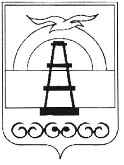 АДМИНИСТРАЦИЯ МУНИЦИПАЛЬНОГО ОБРАЗОВАНИЯ ГОРОДСКОЙ ОКРУГ «ОХИНСКИЙ»ПОСТАНОВЛЕНИЕот _____________		                                                                                 № _____г. ОхаВсоответствии со статьей 16 Федерального закона от 06.10.2003 № 131-ФЗ «Об общих принципах организации местного самоуправления в Российской Федерации», постановлением Правительства Российской Федерации от 06.09.2016 № 887 «Об общих требованиях к нормативным правовым актам, муниципальным правовым актам, регулирующим предоставление субсидий юридическим лицам (за исключением субсидий государственным (муниципальным) учреждениям), индивидуальным предпринимателям, а также физическим лицам – производителям товаров, работ, услуг», постановлением Правительства Сахалинской области от 01.04.2015 № 93 «Об утверждении Порядка предоставления субсидии муниципальным образованиям на софинансирование мероприятий муниципальных программ по поддержке и развитию субъектов малого и среднего предпринимательства», муниципальной программой «Поддержка и развитие малого и среднего предпринимательства в муниципальном образовании городской округ «Охинский», утвержденной постановлением администрации муниципального образования городской округ «Охинский» № 929 от 28.11.2013, руководствуясь Уставом муниципального образования городской округ «Охинский»,ПОСТАНОВЛЯЮ:В преамбуле постановления администрации муниципального образования городской округ «Охинский» от 31.07.2017 № 723 «Об утверждении Порядка предоставления субсидии на возмещение затрат, связанных с открытием собственного дела начинающим субъектам малого предпринимательства» слова и цифры «на 2014 – 2020 годы» исключить.Внести в Порядок предоставления субсидии на возмещение затрат, связанных с открытием собственного дела начинающим субъектам малого предпринимательства, утвержденный постановлением администрации муниципального образования городской округ «Охинский» от 31.07.2017 № 723 следующие изменения:в абзаце 1 пункта 1.1. слова и цифры «на 2014 – 2020 годы» исключить;пункт 1.4. изложить в следующей редакции:«1.4. Для целей настоящего Порядка используются следующие понятия:«Субъекты» - юридические лица (за исключением государственных (муниципальных) учреждений), индивидуальные предприниматели, включая крестьянские (фермерские) хозяйства, зарегистрированные вмежрайонной инспекции Федеральной налоговой службы России № 4 по Сахалинской области и отнесенные к субъектам малого и среднего предпринимательства в соответствии с требованиями Федерального закона от 24.07.2007 № 209-ФЗ «О развитии малого и среднего предпринимательства в Российской Федерации», сведения о котором внесены в единый реестр субъектов малого и среднего предпринимательства и осуществляющие деятельность на территории муниципального образования городской округ «Охинский»;«Комиссия» - комиссия по отбору субъектов малого и среднего предпринимательства на предоставление субсидий за счет бюджетных средств в рамках программы «Поддержка и развитие малого и среднего предпринимательства в муниципальном образовании городской округ «Охинский», осуществляющая свою деятельность в соответствии с постановлением администрации муниципального образования городской округ «Охинский» от 09.09.2014 № 622. Комиссия – это орган, уполномоченный на рассмотрение документов Субъектов и принятие решений в рамках своих полномочий.»;пункт 1.5. изложить в следующей редакции:«1.5. При проведении конкурсного отбора Субъектов используется балльная система оценки.Расчет суммы баллов осуществляется Комиссией исходя из следующих критериев отбора:КРИТЕРИИ ОТБОРА СУБЪЕКТОВв пункте 2.1 слова и цифры «на 2014-2020 годы» исключить;пункт 2.2 дополнить абзацем следующего содержания:«Отбор Субъектов на предоставление Субсидии осуществляет Комитет.»;в пункте 2.3 подпункт 2.3.4 – исключить;в пункте 2.3.5 слова и цифры «Приложению № 8 к Порядку» заменить словами и цифрами «Приложению № 7 к Порядку»;пункт 2.8. дополнить абзацем следующего содержания:«Субъект вправе отозвать заявку на предоставление субсидии на любом этапе до момента заключения договора о предоставлении Субсидии. Возврат заявки осуществляется Комитетом на основании заявления Субъекта в письменной форме или в форме электронного документа в адрес Комитета. Заявление об отзыве заявки регистрируется Комитетом в день поступления. В течение двух рабочих дней с момента поступления заявления Комитет возвращает Субъекту документы нарочно.»;абзац 3 пункта 2.9 изложить в следующей редакции:«Очередность расположения Субъектов в Резервном списке определяется исходя из суммы набранных баллов. При наличии Субъектов с равным количеством баллов очередность устанавливается исходя из даты подачи заявки.»;в пункте 2.10:абзац 4 изложить в следующей редакции:«- если ранее в отношении Субъекта было принято решение об оказании аналогичной поддержки (поддержки, условия оказания которой совпадают, включая форму, вид поддержки и цели ее оказания) и сроки ее оказания не истекли.»;дополнить абзацами следующего содержания:«- если отсутствует неиспользованный остаток бюджетных ассигнований, предусмотренный Программой на предоставление Субсидии, в текущем финансовом году;- если на момент подачи заявки срок деятельности Субъекта составляет более 12 месяцев с даты государственной регистрации;- если оплата была произведена за наличный расчет, превышающий размер, установленный ст.6 указания Центрального Банка Российской Федерации от 07.10.2013 №3073-У «Об осуществлении наличных расчетов.»;пункт 2.13.3 изложить в следующей редакции:«2.13.3. Субъекты, относящиеся к социальному предпринимательству.	Субъектами социального предпринимательства в целях настоящего Порядка признаются Субъекты малого и среднего предпринимательства, соответствующие условиям, установленным частью 1 статьи 24.1 Федерального закона от 24.07.2007 № 209-ФЗ «О развитии малого и среднего предпринимательства в Российской Федерации».2.12. пункт 2.15 изложить в следующей редакции:«2.15. Комитет в течение 10 рабочих дней со дня принятия решения готовит договор о предоставлении Субсидии (далее – Договор) и направляет его в двух экземплярах Субъекту.Договор должен соответствовать типовой форме, утверждаемой финансовым управлением муниципального образования городской округ «Охинский». В Договоре в  обязательном порядке указываются:- цели, условия и порядок предоставления Субсидии;- размер предоставляемой Субсидии;  - порядок перечисления Субсидии;- права и обязанности Сторон;- ответственность Сторон за нарушение условий Договора;- показатели результативности;- анкета получателя Субсидии, согласно приложению №4 к настоящему Порядку.Субъектам, которые включены в Резервный список, Договор направляется в течение 5 рабочих дней с момента доведения до Комитета бюджетных ассигнований.»;2.13. пункт 2.16 изложить в следующей редакции:«2.16. Субъект при получении Договора в течение 5 рабочих с момента получения Договора подписывает оба экземпляра, скрепляет печатью (при наличии) и возвращает в Комитет 1 экземпляр Договора.Субъект имеет право отказаться от подписания Договора, в этом случае Субъект в течение 5 рабочих дней с момента получения Договора возвращает оба экземпляра Договора в Комитет.Комитет в течение 3 рабочих дней аннулирует решение о предоставлении Субсидии Субъекту в следующих случаях:- нарушение Субъектом срока подписания Договора;- отказ от подписания Договора. В день принятия решения об аннулировании Субъекту направляется письменное уведомление, а право на получение Субсидии предоставляется Субъекту из Резервного списка в соответствии с распределением заявок по итогам оценки исходя из суммы баллов критериев конкурсного отбора.»;Изменение или расторжение заключенного Договора осуществляется по соглашению сторон и оформляется в виде дополнительного соглашения, являющегося неотъемлемой частью Договора и вступающего в действие после его подписания. Расторжение Договора по инициативе Комитета возможно в случае:- ликвидации, банкротства или прекращения деятельности Субъекта;- нарушения Субъектом целей, условий и порядка предоставления Субсидии, установленных Договором и настоящим Порядком.»;2.14. в пункте 2.21:абзац 3 изложить в следующей редакции:«- получатели Субсидии – юридические лица не должны находиться в процессе реорганизации, ликвидации, в отношении их не введена процедура банкротства, деятельность получателей Субсидии не приостановлена в порядке, предусмотренном законодательством Российской Федерации, а получатели Субсидии – индивидуальные предприниматели не должны прекратить деятельность в качестве индивидуальных предпринимателей;»;дополнить абзацами следующего содержания:« - получатели Субсидии должны состоять в едином реестре субъектов малого и среднего предпринимательства Федеральной налоговой службы Российской Федерации (https://rmsp.nalog.ru/);- получатели Субсидии должны соблюдать условия Федерального закона от 19.06.2000 № 82-ФЗ «О минимальном размере оплаты труда»;- получатели Субсидии не должны являться получателями средств из бюджета бюджетной системы Российской Федерации, из которого планируется предоставление Субсидии в соответствии с правовым актом, на основании иных нормативных правовых актов или муниципальных правовых актов на цели, указанные пункте 1.2 Порядка»;2.15. пункт 2.25 изложить в следующей редакции:«2.25. В случае увеличения в текущем году бюджетных ассигнований, направляемых на предоставление Субсидии, средства Субсидии распределяются между Субъектами, включенными в Резервный список без проведения дополнительной проверки.Если после распределения средств Субсидии между Субъектами, включенными в Резервный список, останется неосвоенный остаток бюджетных средств, Комитет объявляет дополнительный отбор. Дополнительный отбор осуществляется в соответствии с настоящим Порядком.»;2.16. пункт 2.26 изложить в следующей редакции:«2.26. Результатом предоставления Субсидии является увеличение получателем Субсидии рабочих мест за год оказания финансовой поддержки в сравнении с предыдущим годом.Оценка результативности использования Субсидии осуществляется Комитетом по показателю:- создание рабочих мест.Субъект, получивший Субсидию, обязан обеспечить достижение значения показателя результативности, установленного в Договоре. Недостижение получателя Субсидии показателя результативности является нарушением условий предоставления Субсидии и служит основанием для возврата перечисленной Субсидии в бюджет муниципального образования городской округ «Охинский».»;пункт 3.1. изложить в следующей редакции:«3.1. Получатель Субсидии ежегодно в течение двух лет, следующих за годом получения Субсидии, в срок до 1 февраля года, следующего за годом, в котором была предоставлена Субсидия, представляет в Комитет пояснительную записку о ходе реализации бизнес-плана и «Анкету получателя поддержки» согласно приложению № 4 к Порядку.Комитет вправе устанавливать в Договоре сроки и формы предоставления получателем Субсидии дополнительной отчетности»;2.18. приложение № 1 к Порядку «Заявка на участие в отборе» изложить в следующей редакции (прилагается);2.19. приложение № 4 к Порядку «Анкета индивидуального предпринимателя» исключить.2.20. Дополнить Порядок приложением № 4 «Анкета получателя поддержки» (прилагается).3. Опубликовать настоящее постановление в газете «Сахалинский нефтяник» и разместить на сайте администрации муниципального образования городской округ «Охинский» www.adm-okha.ru.4. Контроль за исполнением настоящего постановления возложить на председателя комитета по управлению муниципальным имуществом и экономике муниципального образования городской округ «Охинский»А.А. Поземского. И.о. главымуниципального образования			городской округ «Охинский»						Н.А. РычковаПриложение № 1к постановлению администрации муниципального образования городской округ «Охинский» от _________ № ____Приложение № 1к Порядку предоставления субсидии на возмещение затрат, связанных с открытием собственного дела начинающим субъектам малого предпринимательства, утвержденному постановлением администрации муниципального образования городской округ «Охинский» от31.07.2017 № 723В комитет по управлению муниципальным имуществом и экономике муниципального образования городской округ «Охинский»ЗАЯВКАна участие в отборесубъекта малого предпринимательства на предоставление субсидии на возмещение затрат, связанных с открытием собственного дела начинающим субъектам малого предпринимательстваПолное наименование организации _________________________________________Руководитель ___________________________________________________________            (должность, адрес места жительства)Фамилия ___________________ Имя ____________________Отчество _________________Дата рождения « ____ » _______________ _______г.Паспорт серия ________ № _____________, кем выдан ______________________________когда выдан ______________________________.представляю на рассмотрение комиссии комитета по управлению муниципальным имуществом и экономике муниципального образования городской округ «Охинский» проект_____________________________________________________________________,                     (наименование бизнес-плана)претендующий на получение государственной поддержки в форме субсидии, в размере _______________________ рублей на открытие собственного дела за счет средств бюджета муниципального образования городской округ «Охинский».Образование: ___________________________________________________________                                                                     (специальность)__________________________________________________, № диплома ________________.        (наименование учебного заведения, факультет)Наименование образовательного учреждения, в котором проводилось обучение основам ведения предпринимательской деятельности ____________________________________________________________________________________________________________.Наименование и реквизите документа, подтверждающего прохождение обучения:_____________________________________________________________________________(номер, дата выдачи)Дата регистрации юридического лица (индивидуального предпринимателя) _____________________________________________________________________________ ИНН _______________________________ ОГРН ______________________________Наименование   органа, выдавшего свидетельство о государственной регистрации:_____________________________________________________________________________Место нахождения юридического лица (индивидуального предпринимателя):_____________________________________________________________________________Предыдущее место работы (вид занятости) ________________________________________________________________________________________________________________.Общая стоимость бизнес проекта_____________________________________рублей.Вложено собственных средств в реализацию бизнес проекта на момент подачи заявки______________________________________________________________рублейБанковские реквизиты: ________________________________________________________________________________________________________________________________.Состав учредителей: _____________________________________________________. 14. Количество постоянных работников: __________________________________________.Размер выручки на дату подачи заявки с момента регистрации составил: _________________(_____________________________________________________________) рублей.                                                 (сумма прописью) Отношусь к приоритетной целевой группе «______» (да/нет), _____________________________________________________________________________(указать группу)Получил(а) земельный участок в рамках проекта «О Дальневосточном гектаре» «_____» (да/нет);Являюсь членом Торгово-промышленной палаты Сахалинской области» «_____» (да/нет).Руководитель организации-заявителя (индивидуальный   предприниматель)___________________________________________________________________________.                                (Ф.И.О., телефон)Руководитель бизнес-плана (контактное лицо, телефон): ____________________________________________________________________________________________________.В случае прохождения отбора и получения субсидии в рамках реализации своего проекта обязуюсь предоставлять в комитет по управлению муниципальным имуществом и экономике муниципального образования городской округ «Охинский» информацию в соответствии с п.3.1. Порядка предоставления субсидии на возмещение затрат, связанных с открытием собственного дела начинающим субъектам малого предпринимательства и заключенным договором о предоставлении субсидии.Я даю согласие Комитету (Главному распорядителю) на обработку, распространение и использование моих персональных данных, в также иных данных, которые необходимы для предоставления настоящей Субсидии, в том числе на получение из соответствующих органов документов, указанных в подпунктах 2.3.6., 2.3.7., 2.3.8., 2.3.9., 2.3.11. Порядка предоставления субсидии на возмещение затрат, связанных с открытием собственного дела начинающим субъектам малого предпринимательства, утвержденного постановлением администрации муниципального образования городской округ «Охинский».Прилагаемые документы на _____ листах.Подпись руководителя _______________________"____" _______________ 20___ г.                                			М.П.Приложение № 2к постановлению администрации муниципального образования городской округ «Охинский» от ____________ № ____Приложение № 7к Порядку предоставления субсидии на возмещение затрат, связанных с открытием собственного дела начинающим субъектам малого предпринимательства, утвержденному постановлением администрации муниципального образования городской округ «Охинский» от31.07.2017 № 723АНКЕТА ПОЛУЧАТЕЛЯ ПОДДЕРЖКИ___________________________                   _____________________________________          _____________________________________              (должность)                                                                                             (подпись)                                                                         (расшифровка подписи)О внесении изменений в постановление администрации муниципального образования городской округ «Охинский» от 31.07.2017 № 723 «Об утверждении Порядка предоставления субсидии на возмещение затрат, связанных с открытием собственного дела начинающим субъектам малого предпринимательства»№ п/пКритерииПоказательБаллы1.Основной вид экономической 
деятельности    Сельское хозяйство (код ОКВЭД 01 за исключением подкласса 01.7) 51.Основной вид экономической 
деятельности    Рыболовство и рыбоводство (код ОКВЭД 03)51.Основной вид экономической 
деятельности    Обрабатывающие производства (коды ОКВЭД 10 – 33)51.Основной вид экономической 
деятельности    Предоставление бытовых услуг (коды ОКВЭД 95, 96 за исключением группы 96.09)                           31.Основной вид экономической 
деятельности    Строительство (коды ОКВЭД 41 - 43)                           31.Основной вид экономической 
деятельности    Научные исследования и разработки (код ОКВЭД 72)31.Основной вид экономической 
деятельности    Прочие                                      02.Создание рабочих мест2 балла за каждого человека3.Место осуществления
предпринимательской
деятельностиСела муниципального образования городской округ «Охинский»23.Место осуществления
предпринимательской
деятельностиГород Оха14.Вид субъектаСубъекты, относящиеся к приоритетной целевой группе, в соответствии с пунктом 2.13. настоящего Порядка54.Вид субъектаНаличие у индивидуального предпринимателя земельного участка на территории Сахалинской области, предоставленного в рамках проекта «О Дальневосточном гектаре»35.Наличие членства Торгово-промышленной палаты Сахалинской областида25.Наличие членства Торгово-промышленной палаты Сахалинской областинет06.Доля вложенных собственных средств в реализацию бизнес- планаДо 50 %56.Доля вложенных собственных средств в реализацию бизнес- планаДо 25%36.Доля вложенных собственных средств в реализацию бизнес- планаДо 10 %26.Доля вложенных собственных средств в реализацию бизнес- планаМенее 10 %17.Направление    
расходования    
средств      Запрашиваемые средства в полном объеме         
используются на приобретение основных средств  57.Направление    
расходования    
средств      Более 50 процентов запрашиваемых средств  поддержки используются на приобретение основных средств                                        27.Направление    
расходования    
средств      Менее 50 процентов запрашиваемых средств поддержки используются на приобретение основных средств         1I. Общая информация о субъекте малого и среднего предпринимательства - получателе поддержкиI. Общая информация о субъекте малого и среднего предпринимательства - получателе поддержкиI. Общая информация о субъекте малого и среднего предпринимательства - получателе поддержкиI. Общая информация о субъекте малого и среднего предпринимательства - получателе поддержкиI. Общая информация о субъекте малого и среднего предпринимательства - получателе поддержкиI. Общая информация о субъекте малого и среднего предпринимательства - получателе поддержкиI. Общая информация о субъекте малого и среднего предпринимательства - получателе поддержкиI. Общая информация о субъекте малого и среднего предпринимательства - получателе поддержкиI. Общая информация о субъекте малого и среднего предпринимательства - получателе поддержкиI. Общая информация о субъекте малого и среднего предпринимательства - получателе поддержкиI. Общая информация о субъекте малого и среднего предпринимательства - получателе поддержкиI. Общая информация о субъекте малого и среднего предпринимательства - получателе поддержкиI. Общая информация о субъекте малого и среднего предпринимательства - получателе поддержкиI. Общая информация о субъекте малого и среднего предпринимательства - получателе поддержкиI. Общая информация о субъекте малого и среднего предпринимательства - получателе поддержкиI. Общая информация о субъекте малого и среднего предпринимательства - получателе поддержки(полное наименование субъекта малого предпринимательства)(полное наименование субъекта малого предпринимательства)(полное наименование субъекта малого предпринимательства)(полное наименование субъекта малого предпринимательства)(дата оказания поддержки)(дата оказания поддержки)(дата оказания поддержки)(дата оказания поддержки)(дата оказания поддержки)(ИНН получателя поддержки)(ИНН получателя поддержки)(ИНН получателя поддержки)(ИНН получателя поддержки)(отчетный год)(отчетный год)(отчетный год)(отчетный год)(отчетный год)(система налогообложения получателя поддержки)(система налогообложения получателя поддержки)(система налогообложения получателя поддержки)(система налогообложения получателя поддержки)(сумма оказанной поддержки, тыс. руб.)(сумма оказанной поддержки, тыс. руб.)(сумма оказанной поддержки, тыс. руб.)(сумма оказанной поддержки, тыс. руб.)(сумма оказанной поддержки, тыс. руб.)(субъект Российской Федерации, в котором оказана поддержка)(субъект Российской Федерации, в котором оказана поддержка)(субъект Российской Федерации, в котором оказана поддержка)(субъект Российской Федерации, в котором оказана поддержка)(основной вид деятельности по ОКВЭД)(основной вид деятельности по ОКВЭД)(основной вид деятельности по ОКВЭД)(основной вид деятельности по ОКВЭД)(основной вид деятельности по ОКВЭД)II. Основные финансово-экономические показатели субъекта малого и среднего предпринимательства - получателя поддержкиII. Основные финансово-экономические показатели субъекта малого и среднего предпринимательства - получателя поддержкиII. Основные финансово-экономические показатели субъекта малого и среднего предпринимательства - получателя поддержкиII. Основные финансово-экономические показатели субъекта малого и среднего предпринимательства - получателя поддержкиII. Основные финансово-экономические показатели субъекта малого и среднего предпринимательства - получателя поддержкиII. Основные финансово-экономические показатели субъекта малого и среднего предпринимательства - получателя поддержкиII. Основные финансово-экономические показатели субъекта малого и среднего предпринимательства - получателя поддержкиII. Основные финансово-экономические показатели субъекта малого и среднего предпринимательства - получателя поддержкиII. Основные финансово-экономические показатели субъекта малого и среднего предпринимательства - получателя поддержкиII. Основные финансово-экономические показатели субъекта малого и среднего предпринимательства - получателя поддержкиII. Основные финансово-экономические показатели субъекта малого и среднего предпринимательства - получателя поддержкиII. Основные финансово-экономические показатели субъекта малого и среднего предпринимательства - получателя поддержкиII. Основные финансово-экономические показатели субъекта малого и среднего предпринимательства - получателя поддержкиII. Основные финансово-экономические показатели субъекта малого и среднего предпринимательства - получателя поддержкиII. Основные финансово-экономические показатели субъекта малого и среднего предпринимательства - получателя поддержкиII. Основные финансово-экономические показатели субъекта малого и среднего предпринимательства - получателя поддержки№
пп.Наименование показателяЕдиница измеренияна 01 января _____ года
(год, предшествующий оказанию поддержки)на 01 января _____ года
(год, предшествующий оказанию поддержки)на 01 января _____ года
(год оказания 
поддержки)на 01 января _____ года
(год оказания 
поддержки)на 01 января _____ года
(год оказания 
поддержки)на 01 января _____ года
(год оказания 
поддержки)на 01 января _____ года
(первый год после 
оказания поддержки)на 01 января _____ года
(первый год после 
оказания поддержки)на 01 января _____ года
(первый год после 
оказания поддержки)на 01 января _____ года
(второй год после 
оказания поддержки)на 01 января _____ года
(второй год после 
оказания поддержки)на 01 января _____ года
(второй год после 
оказания поддержки)на 01 января _____ года
(второй год после 
оказания поддержки)№
пп.Наименование показателяЕдиница измеренияна 01 января _____ года
(год, предшествующий оказанию поддержки)на 01 января _____ года
(год, предшествующий оказанию поддержки)на 01 января _____ года
(год оказания 
поддержки)на 01 января _____ года
(год оказания 
поддержки)на 01 января _____ года
(год оказания 
поддержки)на 01 января _____ года
(год оказания 
поддержки)на 01 января _____ года
(первый год после 
оказания поддержки)на 01 января _____ года
(первый год после 
оказания поддержки)на 01 января _____ года
(первый год после 
оказания поддержки)на 01 января _____ года
(второй год после 
оказания поддержки)на 01 января _____ года
(второй год после 
оказания поддержки)на 01 января _____ года
(второй год после 
оказания поддержки)на 01 января _____ года
(второй год после 
оказания поддержки)1.Выручка от реализации товаров (работ, услуг) без учета НДСрублей.2.Объем полученной субсидии, рублей3.Среднесписочная численность работников (без внешних совместителей)ед.4.Среднемесячная начисленная заработная плата работниковрублей.5.Объем налогов, сборов, страховых взносов, уплаченных в бюджетную систему Российской Федерации (без учета налога на добавленную стоимость и акцизов)рублей6.Объем налоговых отчислений на 1 руб. бюджетной поддержки, рублей. (гр.5/ гр.2)рублей7.Инвестиции в основной капитал, всего:(7.1+7.2+7.3+7.4+7.5)рублей7.1в том числе: затраты на строительство зданий, сооруженийрублей7.2транспортные средстварублей7.3прочие машины и оборудование, включая хозяйственный инвентарь и другие объекты (мебель)рублей7.4приобретение программного обеспечения, баз данныхрублей7.5прочее инвестиции…рублей8Привлеченные заемные (кредитные) средстварублей8.1из них: привлечено в рамках программ государственной поддержкирублей.